SUSTAINABLE PATHWAYS TO A FUTURE SCHOLARSHIPA PROGRAME BY ‘WOMEN WITH A MISSION’SCHOLARSHIP APPLICATION FORM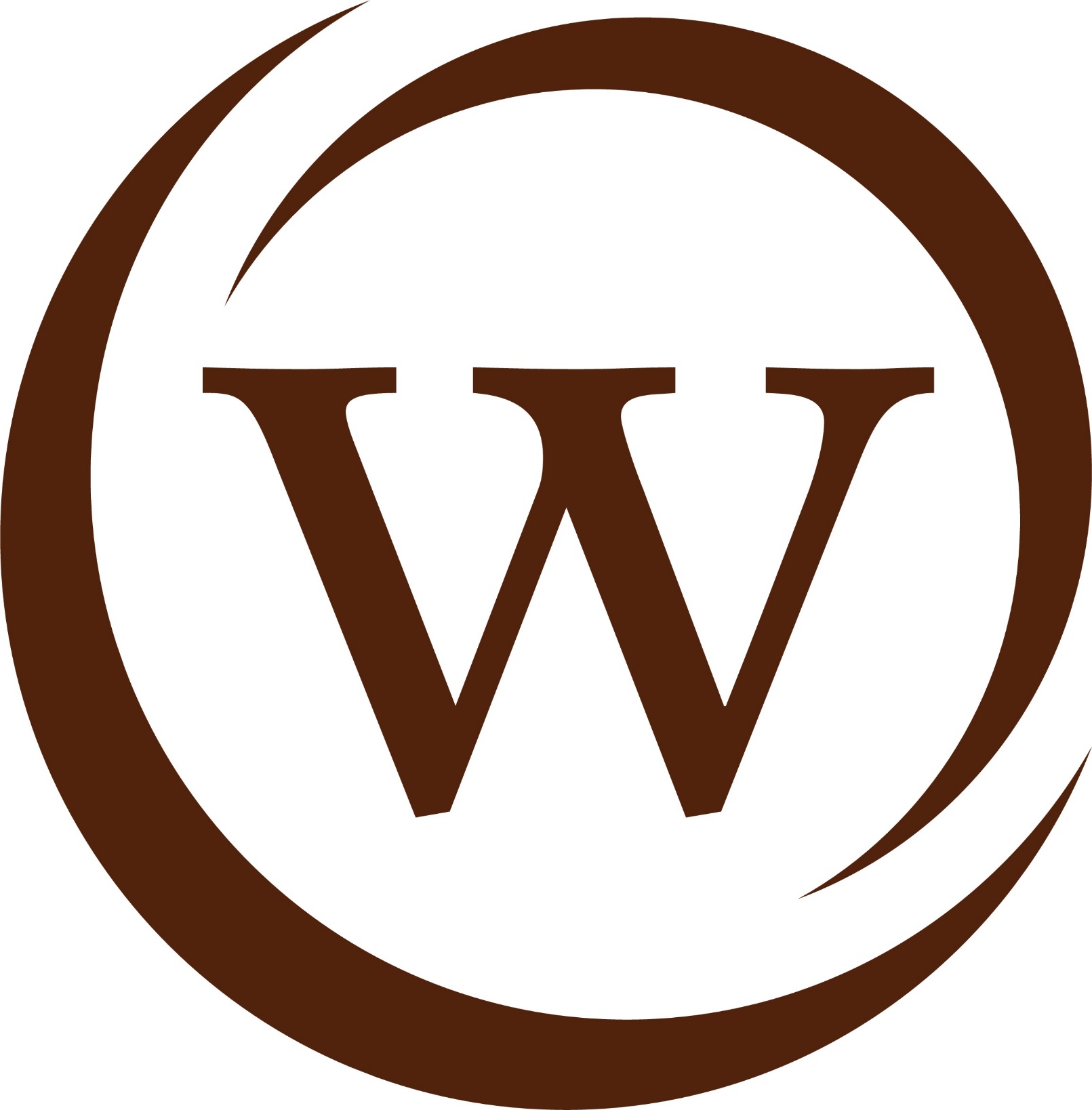 Student NameCurrent GradeSchool Year and Grade for scholarship application (Must be between Grade 9 -12)Name of school you wish to attend Family Support provided□   YES	□   NOIf no, please explain reasonLast school results Names of prior schools Information on Awards and recognitionsAny other information